PENERAPAN MODEL PROBLEM BASED LEARNING UNTUK MENINGKATKAN SIKAP TOLERANSI DAN PRESTASI BELAJAR SISWA KELAS IV SDN GIRIMUKTI 3 KABUPATEN GARUT PADA SUBTEMA KEBERSAMAAN DALAM KEBERAGAMANolehULFAH MAOLANI105060162LEMBAR PENGESAHAN SKRIPSIDisetujui,Pembimbing I 					Pembimbing IIDrs. H. Atim Suparman., M.Pd		           Dra. Hj. Euis Suherti., M.Pd   NIP. 1952201031980031001		  	 NIP. 195301011989032001MengetahuiDekan FKIP Unpas		           	           Ketua Program Studi PGSDDrs. H. Dadang Mulyana., M.Si			Dra. Aas Saraswati., M.Pd            NIPY. 15110028 				 NIP. 195910161984032001MOTTO DAN PERSEMBAHAN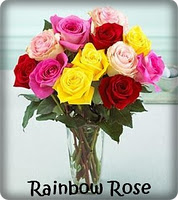 “ Akan ada sesuatu yang lebih susah, perih bahkan sakit dari apapun yaitu saat kita menhadapi kematian. Maka, selama masih bisa berusaha jangan pernah menyerah mengahapi segala kesulitan, karena akan ada yang menolong, memberi, mengasihi, menyayangi melebihi apapun yaitu Dialah Maha segalanya Allah swt“Ku persembahkan sebuah karya kecil ku yang penuh dengan pengorbanan waktu yang tak sebentar, biaya yang tak sedikit dan usaha yang tak mudah untuk orang-orang yang paling ku sayangi terutama kedua orang tuaku tercinta (Bpk. Dede Supyan., S.Pd dan ibu Rosyantini),  adik-adiku tersayang (Dinar Arianti, Teguh Bentana Awaludin, Rifa Fauziah Santi Bara dan Ariel Eka Purnama)  dan untuk calon imamku yang terkasih (Usep Rusmana).PERNYATAAN KEASLIAN SKRIPSIDengan ini saya yang bertanda tangan di bawah ini,Nama			:   Ulfah MaolaniNpm			:   105060162Judul skripsi 		: Penerapan Model Problem Based Learning Untuk  Meningkatkan Sikap Toleransi Dan Prestasi Belajar Siswa Kelas IV SDN Girimukti 3 Kabupaten Garut Pada Subtema Kebersamaan Dalam KeberagamanMenyatakan bahwa hasil penulisan skripsi yang saya buat dengan judul di atas merupakan karya sendiri dan benar keasliannya. Dan saya tidak melakukan penjiplakan atau pengutipan dengan cara-cara yang tidak sesuai dengan etika keilmuan yang berlaku dalam masyarakat keilmuan. Atas pernyataan ini maka saya bersedia bertanggungjawab sekaligus bersedia menerima sanksi berdasarkan aturan tata tertib di Universitas Pasundan.Demikian pernyataan ini saya buat dalam keadaan sadar dan tidak ada unsur paksaan. Bandung, 28 Agustus 2014Yang membuat pernyataanUlfah MaolaniNpm 105060162KATA PENGANTARBismilahirohmanirohim....       Puji syukur  kepada Allah swt atas rahmat dan hidayah-Nya, shalawat serta salam semoga tetap tercurah kepada baginda besar Nabi Muhammad saw. Berkat karunia-Nya, saya telah menyelesaikan penyusunan skripsi dengan judul “penerapan model problem based learning untuk meningkatkan sikap toleransi dan prestasi belajar siswa kelas IV SDN Girimukti 3 Kabupaten Garut pada subtema kebersamaan dalam keberagaman”        Skripsi ini dibuat untuk memenuhi salah satu syarat dalam menempuh ujian sidang dalam memperoleh gelar sarjana stara (S1) pada program studi Pendidikan Guru Sekolah Dasar (PGSD), Fakultas Keguruan dan Ilmu Pendidikan Universistas Pasundan.       Sebagai penulis saya menyadari skripsi ini masih jauh dari sempurna dan masih banyak kekurangan. Oleh karena itu, dengan hati yang tulus saya mengharapkan kritik atau saran yang membangun juga berguna bagi saya selaku penulis. Dan pada kesempatan kali ini saya mengucapkan banyak terima kasih yang setinggi-tingginya kepada semua pihak yang telah membantu.       Akhirul kalam, mudah-mudahan skripsi ini memberikan manfaat bagi semua pihak. Amin. Bandung, 28 Agustus 2014PenulisUCAPAN TERIMA KASIH       Puji syukur  Allah swt sang Maha pencipta yang telah memberikan kesehatan, kekuatan, kesabaran, dan pertolongan-Nya skripsi ini terselesaikan dengan lancar. Nabi Muhammad saw yang telah menjadi panutan dan sumber inspirasi penulis selama penyusunan skripsi ini dalam menjalani hari-harinya.       Penyususnan skripsi ini tidak lepas dari bantuan berbagai pihak, oleh sebab itu saya banyak mengucapkan banyak terima kasih terutama kepada:Drs. H. Dadang Mulyana., M.Si selaku dekan Fakultas Keguruan dan Ilmu Pendidikan Universitas Pasundan Bandung.Dra. Aas Saraswati., M.Pd selaku ketua Program Studi Pendidikan Guru Sekolah Dasar Fakultas Keguruan Dan Ilmu Pendidikan Universitas Pasundan Bandung.Drs. H. Jaka Permana., M.M., M.Pd selaku sekretaris Program Studi Pendidikan Guru Sekolah Dasar Fakultas Keguruan Dan Ilmu Pendidikan Universistas Pasundan Bandung.Drs. H. Atim Suparman., M.Pd selaku pembimbing I yang dengan tulus dan penuh kesabaran telah memberikan bimbingan, dorongan, petunjuk serta ilmu dan pengarahan yang sangat berharga dalam menyelesaikan skripsi ini.Dra. Hj. Euis Suherti., M.Pd selaku pembimbing II yang dengan tulus dan penuh kesabaran telah memberikan bimbingan, dorongan, petunjuk serta ilmu dan pengarahan yang sangat berharga dalam menyelesaikan skripsi ini.Bapak dan Ibu dosen Fakultas Keguruan Dan Ilmu Pendidikan Program Studi Pendidikan Guru Sekolah Dasar Universitas Pasundan Bandung yang telah membekali pengetahuan-pengetahuan selama penulis kuliah.Staf TU, Perpustakaan dan karyawan  Program Studi Pendidikan Guru Sekolah Dasar Universitas Pasundan Bandung.Bapak Adjid., S.pd selaku kepala sekolah SDN Girimukti 3 kecamatan Cibatu kabupaten Garut yang telah mengizinkan penulis melaksanakan penelitian tindakan kelas, serta Ibu Ela Nurlaela selaku guru kelas IV SDN Girimukti 3 kecamatan Cibatu kabupaten Garut yang senantiasa memberikan arahan selama penulis melaksanakan penelitian.Bapak Mamah tercinta (Bapak Dede Supyan., S.Pd dan Mamah Rosyantini), yang dengan tulus memberikan banyak pengorbanan sebanyak-banyaknya hingga tak terhingga baik materil maupun spiritual, do’a yang diijabah serta kasih sayang yang tak akan tergantikan pada penulis. Semua tak akan terganti oleh apapun semoga anak mu ini bisa menjadi seseorang yang dapat membanggakan, mengangkat derajat dan senantiasa membahagiakan beliau dimasa depan serta dapat bermanfaat bagi banyak orang.Pak aki dan Mak pait (Pak aki H. Oton Sulaeman dan Mak pait Dewi Sinta),  serta Engking dan Nek (Engking Darja, Engking Dayat dan Nek Ocoh), kakek dan nenek tesayang yang senantiasa memberikan do’a terbaik bagi cucunya ini agar selalu menjadi cucu yang sukses dan dapat bemanfaat bagi banyak orang serta dibanggakan orang tua.Adik-adikku tercinta (Dinar Arianti, Teguh Bentana Awaludin, Rifa Fauziah Santi Bara, dan Ariel Eka Purnama), yang telah memberikan semangat dan motivasi serta do’anya yang sangat berharga bagi kakaknya ini.Bibi dan keponakan-keponakanku tercinta (Bibi Rosita, keponakan-keponakanku Hera, Reka, Gina, Aira dan Natasya), yang telah memberikan semangat serta motivasi yang sangat berharga.Calon imamku, Surabyku (Usep Rusmana), yang selalu memberikan semangat, motivasi, dorongan dan senantiasa menemani suka maupun duka hari-hari saya ketika kuliah terutama dalam penyusunan skripsi ini untuk terus semangat di manapun  berada, serta saling melatih kejujuran, saling percaya, dan berjuang untuk meraih yang kita inginkan agar senantiasa di ridhoi oleh-Nya.Sahabat serta teman kosan Bapak Herman (Yati Rumyati, Rina Fitriana, dan Eneng Yanti Widayanti), yang senantiasa selalu bersama dalam suka maupun  duka ketika kita bermain, kuliah, berkumpul serta makan bersama. Sahabat dan teman genggers (Nurul Ulfah Sari Anugrah, Sri Bulan Purnamasari, Ai Nuraeni, dan Eryl Khairil Anwar Gustiana), yang senantiasa selalu bersama dalam suka maupun duka ketika kita bermain, kuliah, berkumpul serta makan bersama. Semua tidak akan terlupakan sampai kapanpun meskipun kita sekarang berada berjauhan menyongsong kesuksesan di masa depan.Seluruh rekan-rekan mahasiswa PGSD yang telah membantu dan tak lupa teman-teman angkatan 2010 khususnya kelas C, selama 4 tahun kita bersama banyak cerita suka dan duka yang pernah kita lalui dalam perkuliahan dan selalu menyemangati dalam menyusun skripsi ini.Terima kasih kepada semua pihak yang telah membantu  yang tak mungkin namanya disebutkan satu persatu, mudah-mudahan Allah swt selalu membalas semua kebaikan mereka, amin. Bandung, 28 Agustus 2014PenulisPenerapan Model Problem Based Learning Untuk Meningkatkan Sikap Toleransi Dan Prestasi Belajar Siswa Kelas IV SDN Girimukti 3 Kabupaten Garut Pada Subtema Kebersamaan Dalam KeberagamanABSTRAUlfah Maolani105060162       Penelitian yang berjudul “Penerapan Model Problem Based Learning Untuk Meningkatkan Sikap Toleransi Dan Prestasi Belajar Siswa Kelas IV SDN Girimukti 3 Kabupaten Garut Pada Subtema Kebersamaan Dalam Keberagaman”, dilatar belakangi karena adanya permasalahan di lapangan mengenai prestasi belajar siswa terhadap hasil belajar yang sebagian besar belum mencapai ketuntasan serta kurangnya penerapan sikap toleransi siswa. Hal ini disebabkan oleh beberapa faktor yaitu faktor dari guru  yang masih menggunakan metode konvensiaonal secara parsial dan faktor siswa itu sendiri yang masih belum biasa berperan aktif serta siswa cenderung hanya menerima informasi dari guru saja pada saat pembelajaran.Model problem based learning adalah suatu model pembelajaran yang menyajikan suatu masalah kehidupan nyata yang diangkat menjadi suatu pembelajaran sehingga merangsang dan menjadikan peserta didik untuk aktif belajar, meningkatkan kemmpuan berpikir kritis dan mengembangkan kemampuannya dalam  pembelajaran.Penelitian ini menggunakan model penelitian tindakan kelas, yang terdiri dari II siklus. Setiap siklus terdiri dari beberapa tindakan, perencanaan, pelaksanaan, analisis dan refleksi. Hasil dari penelitian siklus I menunjukan prestasi belajar terhadap hasil belajar siswa mencapai presentase ketuntasan sebesar 74,3% dengan rata-rata nilai siswa 73,1, untuk nilai sikap toleransi siswa pada siklus ini dikategorikan pada katagori (sedang) dengan nilai rata-rata siswa 2,56. Sedangkan siklus II  yang merupakan perbaikan dari siklus I mengalami peningkatan sebesar 91,4% dengan nilai rata-rata siswa 87,9, dan untuk nilai sikap toleransi pada sisklus II ini dikategorikan ke dalam kategori (baik).Berdasarkan hasil penelitian dapat disimpulkan bahwa penerapan model problem based learning dapat meningkatkan sikap toleransi dan prestasi belajar siswa kelas IV SDN Girimukti 3 kabupaten Garut pada subtema kebersamaan dalam keberagaman. Dengan demikian, penerapan model problem based learning dapat dijadikan sebagai alternatif model pembelajaran untuk diterapkan pada pembelajaran tematik.Kata kunci: model problem based learning, prestasi belajar siswa, sikap toleransi, subtema kebersamaan dalam keberagaman.Application Modal Problem Based Learning For Inereasing Tolerance And Student Achievement Class IV SDN Girimukti 3 Distick Garut On Subtheme Togetherness And Disversity.ABSTRAKUlfah Maolani105060162       This reseaach which entitled application to modal problem based leaarning for in, rease telerance and achievenent studied students class IV SDN Girimukti 3 districk Garut on the subtheme togetherness and divesty. The beckgraund is because there are problems in field about achievement student not reaching provisions and lack of aplication of tolerance this is caused by there are many factor there theacher alone not wit his active.Problem based learning method is a method of learning which presents a real life problem appointed as a learning thereby active learning improve critical thinking skills and ability is learning.This study uses capital class research which consists of two cycles, each cycle consists of several actions planing, implementation, analisis and reflection. Result of the study showed the learning achievement of the learning out comes of students acheiving a percentage value 73,4% with an 731 for tolerance values in the cycle is considered (midle) with average scoreses of student 2,56% while the two cycles wich is an improvement of the one cycle increased by 91,4% which average scoreses of studens 87,9% an value of tolerance categori into eather categori (good).Based othe result of this study concludet that application based learning can increase tolerance and student achievemt class IV SDN Girimukti distick Garut with subtheme togetherness and disversity. This the application of this model can be used as, and alternative model.Keyword: problem based learning methode, learning achievement, tolerance, togetherness and disversity.DAFTAR ISIHALAMAN JUDULHALAMAN PENGESAHAN...........................................................................     iHALAMAN MOTTO DAN PERSEMBAHAN.............................................     iiHALAMAN PERNYATAAN KEASLIAN SKRIPSI...................................    iiiKATA PENGANTAR.......................................................................................   ivUCAPAN TERIMA KASIH............................................................................     vABSTRAK.........................................................................................................    ixDAFTAR ISI.....................................................................................................    xiDAFTAR TABEL.............................................................................................  xivDAFTAR DIAGRAM......................................................................................  xviDAFTAR LAMPIRAN.................................................................................... xviiBAB I PENDAHULUANLatar Belakang Masalah..........................................................................    1Identifikasi Masalah................................................................................    6Rumusan Masalah...................................................................................    7Tujuan Penelitian.....................................................................................   8Manfaat Penelitian...................................................................................   8BAB II KAJIAN TEORIKajian Teori.............................................................................................  11Model Problem Based Learning.......................................................   11Pengertian Model Problem Based Learning...............................   11Karakteristik Model Problem Based Learning...........................   12Tujuan Model Problem Based Learning.....................................  14Langkah-Langkah Model Problem Based Learning...................  14Kelebihan Dan Kekurangan Model Problem Based Learning...   16Toleransi............................................................................................  18Pengertian Toleransi....................................................................  18Acuan Guru Dalam Membentuk Sikap Toleransi........................ 19Tujuan Dalam Membentuk Sikap Toleransi................................  20Prestasi Belajar..................................................................................   21Pengertian Prestasi Belajar..........................................................   21Faktor-faktor Yang Mempengaruhi Prestasi Belajar..................   22Hasil Penelitian Terdahulu.......................................................................  24Kerangka Pemikiran.................................................................................  27Asumsi Dan Hipotesis Penelitian.............................................................  31BAB III METODE PENELITIANSetting Penelitian.....................................................................................  33Subjek Dan Objek Penelitian...................................................................  37Metode Penelitian....................................................................................  38Desain Penelitian.....................................................................................  39Rancangan Pengumpulan Data................................................................  45Analisis Data...........................................................................................   46Indikator Keberhasilan.............................................................................  52BAB IV HASIL PENELITIAN DAN PEMBAHASANProfil Subjek Dan Objek Penelitian.........................................................  54Profil Subjek Penelitian...................................................................... 54Profil Objek Penelitian....................................................................... 55Hasil Penelitian........................................................................................  56Deskripsi Hasil Pra Tindakan............................................................  56Deskripsi Hasil Tindakan Siklus 1...................................................   60Tahap Perencanaan Siklus 1.......................................................   61Tahap Pelaksanaan Siklus 1........................................................   62Analisis Dan Refleksi Siklus 1...................................................   83Analisis..................................................................................  83Tahap Refleksi.......................................................................  86Deskripsi Hasil Tindakan Siklus 2...................................................   88Tahap Perencanaan Siklus 2.......................................................   88Tahap Pelaksanaan Siklus 2........................................................  89Analisis Dan Refleksi Siklus 2...................................................  108Analisis.................................................................................. 108Tahap Refleksi.....................................................................   111 Pembahasan Hasil Penelitian................................................................... 114BAB V SIMPULAN DAN SARANSimpulan.................................................................................................. 122Saran........................................................................................................ 124 DAFTAR PUSTAKA........................................................................................ 125LAMPIRAN-LAMPIRANDAFTAR TABELTabel 					 Judul 			           	         Halaman2.1	Fase-Fase Dalam Model Problem Based Learning.........................	 152.2	Hubungan Antara Masalah, Proses Dan Hasil Dalam Penerapan Model Problem Based Learning....................................................... 	 303.1	Keadaam Murid Kelas IV SDN Girimukti 3..................................	 333.2	Keadaan Guru IV SDN Girimukti 3 Tahun Ajaran 2014-2015........  343.3	Jadwal Penelitian.............................................................................. 	 353.4	Rubik Diskusi Siklus 1.................................................................... 	 473.5	Rubik Penilaian Diri (Merancang Pengubinan)............................... 	 483.6	Daftar Periksa (Membuat Pertanyaan Wawancara).......................... 	 493.7	Daftar Periksa (keterampilan Bercerita)........................................... 	 493.8	Pedoman Penskoran Tes Hasil Belajar............................................. 	 504.1	Nilai siswa pada Pembelajaran subtema kebersamaan dalam Keberagaman.................................................................................... 	 584.2	Rekapitulasi Hasil Belajar pada Siklus 1......................................... 	 644.3	Rekapitulasi Lembar Kerja Siswa Siklus 1..................................... 	 664.4	Rekapitulasi Lembar Kerja Kelompok Siklus 1.............................. 	 694.5	Keterangan Rubik Diskusi Siklus 1................................................. 	 714.6	Rekapitulasi Nilai Skala Sikap Siklus 1.......................................... 	 744.7	Rekapitulasi Lembar Observasi Rencana Pelaksanaan Pembelajar-an dalam KBM Siklus 1................................................................. 	 784.8	Rekapitulasi Lembar Observasi Pelaksanaan Pembelajaran dalam KBM Siklus 1........................................................................ 	 804.9	Rekapitulasi Hasil Belajar pada Siklus 2......................................... 	 914.10	Rekapitulasi Lembar Kerja Siswa Membuat pertanyaan Siklus 2... 	 934.11	Rekapitulasi Lembar Kerja Siswa Keterampilan Berbicara Siklus 2............................................................................................ 	 964.12	Rekapitulasi Nilai Skala Sikap Siklus 2.......................................... 	 994.13	Rekapitulasi Lembar Observasi Rencana Pelaksanaan Pembelajar-an dalam KBM Siklus 2................................................................. 	 1034.14	Rekapitulasi Lembar Observasi Pelaksanaan Pembelajaran dalam KBM Siklus 2........................................................................ 	 105DAFTAR DIAGRAMDiagram 				Judul 			           	         Halaman4.1	Nilai siswa pada Pembelajaran subtema kebersamaan dalam Keberagaman.................................................................................... 	 594.2	Rekapitulasi Hasil Belajar pada Siklus 1......................................... 	 664.3	Rekapitulasi Lembar Kerja Siswa Siklus 1..................................... 	 684.4	Rekapitulasi Lembar Kerja Kelompok Siklus 1.............................. 	 734.5	Rekapitulasi Nilai Skala Sikap Siklus 1.......................................... 	 774.6	Rekapitulasi Lembar Observasi RPP dan pelaksanaan Pembelajar-an dalam KBM Siklus 1................................................................. 	 834.7	Rekapitulasi Hasil Belajar pada Siklus 2......................................... 	 934.8	Rekapitulasi Lembar Kerja Siswa Membuat pertanyaan Siklus 2... 	 954.9	Rekapitulasi Lembar Kerja Siswa Keterampilan Berbicara Siklus 2............................................................................................ 	 984.10	Rekapitulasi Nilai Skala Sikap Siklus 2..........................................  1024.11	Rekapitulasi Lembar Observasi RPP dan pelaksanaan Pembelajar-an dalam KBM Siklus 2.................................................................  1084.12	Perbandingan Rencana Pelaksanaan Pembelajaran 1 dan 2............. 1164.13	Perbandingan Pelaksanaan Pembelajaran Siklus 1 dan  2...............  1184.14	Perbandingan Presentase Hasil Belajar Siswa  2.............................  1204.15	perbandingan nilai sekala siskap terhadap sikap toleransi persiklus 121DAFTAR LAMPIRANLAMPIRAN A	INSTRUMEN PENELITIANLAMPIRAN B	HASIL PENELITIAN	LAMPIRAN C	DOKUMENTASILAMPIRAN D	SURAT-SURAT PERIZINANLAMPIRAN E	KETERANGAN BERITA ACARA BIMBINGANLAMPIRAN F	RIWAYAT HIDUP